Татарстан Республикасы Премьер-министрының беренче урынбасары Р.К. Нигъмәтуллин катнашында «Татарстан Республикасы Биологик ресурслар буенча дәүләт комитетының 2023 елдагы эш йомгаклары һәм 2024 елга бурычлары турында» коллегия утырышының КӨН ТӘРТИБЕ___________________________2024 елның 7 феврале, 10.00 сәг.2024 елның 7 феврале, 10.00 сәг.2024 елның 7 феврале, 10.00 сәг.Үткәрү урыны:Россия Монополиягә каршы федераль хезмәтенең укыту-методик үзәге, адресы: Казан шәһ., Оренбург тракты ур., 24, конференц-зал.Татарстан Республикасы Биологик ресурслар буенча дәүләт комитеты Рәисе Батков Федор Сергеевичның кереш сүзе.1.	 	«2023 елда Татарстан Республикасы Биологик ресурслар буенча дәүләт комитеты эшчәнлеге нәтиҗәләре турында» фильмын карау2.		«2023 елда Татарстан Республикасы Биологик ресурслар буенча дәүләт комитетының эш йомгаклары һәм 2024 елга бурычлары турында», доклад (25 минутка кадәр)Татарстан Республикасы Биологик ресурслар буенча дәүләт комитеты Рәисе Батков Федор Сергеевичның кереш сүзе.1.	 	«2023 елда Татарстан Республикасы Биологик ресурслар буенча дәүләт комитеты эшчәнлеге нәтиҗәләре турында» фильмын карау2.		«2023 елда Татарстан Республикасы Биологик ресурслар буенча дәүләт комитетының эш йомгаклары һәм 2024 елга бурычлары турында», доклад (25 минутка кадәр)Татарстан Республикасы Биологик ресурслар буенча дәүләт комитеты Рәисе Батков Федор Сергеевичның кереш сүзе.1.	 	«2023 елда Татарстан Республикасы Биологик ресурслар буенча дәүләт комитеты эшчәнлеге нәтиҗәләре турында» фильмын карау2.		«2023 елда Татарстан Республикасы Биологик ресурслар буенча дәүләт комитетының эш йомгаклары һәм 2024 елга бурычлары турында», доклад (25 минутка кадәр)Татарстан Республикасы Биологик ресурслар буенча дәүләт комитеты Рәисе Батков Федор Сергеевичның кереш сүзе.1.	 	«2023 елда Татарстан Республикасы Биологик ресурслар буенча дәүләт комитеты эшчәнлеге нәтиҗәләре турында» фильмын карау2.		«2023 елда Татарстан Республикасы Биологик ресурслар буенча дәүләт комитетының эш йомгаклары һәм 2024 елга бурычлары турында», доклад (25 минутка кадәр)Батков Федор СергеевичТатарстан Республикасы Биологик ресурслар буенча дәүләт комитеты РәисеТатарстан Республикасы Биологик ресурслар буенча дәүләт комитеты РәисеТатарстан Республикасы Биологик ресурслар буенча дәүләт комитеты Рәисе3. «Аеруча сакланулы табигать территориясе һәм аучылык җирләре чикләре турында мәгълүматны ЕГРН га кертү өлешендә Татарстан Республикасы пространство мәгълүматлары фонды» ДБУ ның Татарстан Республикасы Биологик ресурслар буенча дәүләт комитеты белән хезмәттәшлеге» доклады
 (10 минутка кадәр)3. «Аеруча сакланулы табигать территориясе һәм аучылык җирләре чикләре турында мәгълүматны ЕГРН га кертү өлешендә Татарстан Республикасы пространство мәгълүматлары фонды» ДБУ ның Татарстан Республикасы Биологик ресурслар буенча дәүләт комитеты белән хезмәттәшлеге» доклады
 (10 минутка кадәр)3. «Аеруча сакланулы табигать территориясе һәм аучылык җирләре чикләре турында мәгълүматны ЕГРН га кертү өлешендә Татарстан Республикасы пространство мәгълүматлары фонды» ДБУ ның Татарстан Республикасы Биологик ресурслар буенча дәүләт комитеты белән хезмәттәшлеге» доклады
 (10 минутка кадәр)3. «Аеруча сакланулы табигать территориясе һәм аучылык җирләре чикләре турында мәгълүматны ЕГРН га кертү өлешендә Татарстан Республикасы пространство мәгълүматлары фонды» ДБУ ның Татарстан Республикасы Биологик ресурслар буенча дәүләт комитеты белән хезмәттәшлеге» доклады
 (10 минутка кадәр)Лунегов Дмитрий Алексеевич«Татарстан Республикасы Пространство мәгълүматлары фонды» ДБУ директоры  «Татарстан Республикасы Пространство мәгълүматлары фонды» ДБУ директоры  «Татарстан Республикасы Пространство мәгълүматлары фонды» ДБУ директоры  4. "Биотөрлелекне саклау һәм экологик туризмны үстерү мәсьәләләрен чишү өчен, академик фән казанышларын куллану" темасына чыгыш (10 минутка кадәр)4. "Биотөрлелекне саклау һәм экологик туризмны үстерү мәсьәләләрен чишү өчен, академик фән казанышларын куллану" темасына чыгыш (10 минутка кадәр)4. "Биотөрлелекне саклау һәм экологик туризмны үстерү мәсьәләләрен чишү өчен, академик фән казанышларын куллану" темасына чыгыш (10 минутка кадәр)4. "Биотөрлелекне саклау һәм экологик туризмны үстерү мәсьәләләрен чишү өчен, академик фән казанышларын куллану" темасына чыгыш (10 минутка кадәр)Шаһидуллин Рифгать Роальд улыТатарстан Республикасы Фәннәр Академиясенең Экология һәм җир асты байлыкларыннан файдалану проблемалары институтыТатарстан Республикасы Фәннәр Академиясенең Экология һәм җир асты байлыкларыннан файдалану проблемалары институтыТатарстан Республикасы Фәннәр Академиясенең Экология һәм җир асты байлыкларыннан файдалану проблемалары институты5.	«Транснефть-Прикамье» АҖ нең табигатьне саклау эшчәнлеге нәтиҗәләре» доклады (10 минутка кадәр)5.	«Транснефть-Прикамье» АҖ нең табигатьне саклау эшчәнлеге нәтиҗәләре» доклады (10 минутка кадәр)5.	«Транснефть-Прикамье» АҖ нең табигатьне саклау эшчәнлеге нәтиҗәләре» доклады (10 минутка кадәр)5.	«Транснефть-Прикамье» АҖ нең табигатьне саклау эшчәнлеге нәтиҗәләре» доклады (10 минутка кадәр)Хәбибуллина Елена Әсгать кызы «Транснефть-Прикамье» АҖ нең
 экологик куркынычсызлык һәм табигатьтән рациональ файдалану бүлеге башлыгы«Транснефть-Прикамье» АҖ нең
 экологик куркынычсызлык һәм табигатьтән рациональ файдалану бүлеге башлыгы«Транснефть-Прикамье» АҖ нең
 экологик куркынычсызлык һәм табигатьтән рациональ файдалану бүлеге башлыгы6.	Татарстан Республикасы Премьер-министрының беренче урынбасары Р.К. Нигъмәтуллинның йомгаклау сүзе6.	Татарстан Республикасы Премьер-министрының беренче урынбасары Р.К. Нигъмәтуллинның йомгаклау сүзе6.	Татарстан Республикасы Премьер-министрының беренче урынбасары Р.К. Нигъмәтуллинның йомгаклау сүзе6.	Татарстан Республикасы Премьер-министрының беренче урынбасары Р.К. Нигъмәтуллинның йомгаклау сүзе7.	Дәүләт һәм ведомство бүләкләрен тапшыру тантанасы.7.	Дәүләт һәм ведомство бүләкләрен тапшыру тантанасы.7.	Дәүләт һәм ведомство бүләкләрен тапшыру тантанасы.7.	Дәүләт һәм ведомство бүләкләрен тапшыру тантанасы.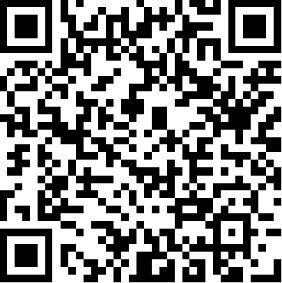 8.	Коллегия утырышын ябу.8.	Коллегия утырышын ябу.